製品別比較表(標準製剤との比較)(案)後発品後発品後発品標準製剤標準製剤標準製剤販売会社名三笠製薬株式会社三笠製薬株式会社三笠製薬株式会社商品名フェルビナクテープ70mg「三笠」フェルビナクテープ70mg「三笠」フェルビナクテープ70mg「三笠」セルタッチテープ70セルタッチテープ70セルタッチテープ70一般名フェルビナクフェルビナクフェルビナクフェルビナクフェルビナクフェルビナク規格1枚10cm×14cm（膏体質量1.4g）中 日本薬局方フェルビナク70mg含有1枚10cm×14cm（膏体質量1.4g）中 日本薬局方フェルビナク70mg含有1枚10cm×14cm（膏体質量1.4g）中 日本薬局方フェルビナク70mg含有1枚10cm×14cm（膏体質量2.0g）中 フェルビナク70mg含有1枚10cm×14cm（膏体質量2.0g）中 フェルビナク70mg含有1枚10cm×14cm（膏体質量2.0g）中 フェルビナク70mg含有薬効分類名経皮吸収型鎮痛・消炎剤経皮吸収型鎮痛・消炎剤経皮吸収型鎮痛・消炎剤経皮吸収型鎮痛・消炎剤経皮吸収型鎮痛・消炎剤経皮吸収型鎮痛・消炎剤薬　価14.00円/枚14.00円/枚14.00円/枚17.10円/枚17.10円/枚17.10円/枚効能･効果下記疾患並びに症状の鎮痛・消炎変形性関節症、肩関節周囲炎、腱・腱鞘炎、腱周囲炎、上腕骨上顆炎（テニス肘等）、筋肉痛、外傷後の腫脹・疼痛下記疾患並びに症状の鎮痛・消炎変形性関節症、肩関節周囲炎、腱・腱鞘炎、腱周囲炎、上腕骨上顆炎（テニス肘等）、筋肉痛、外傷後の腫脹・疼痛下記疾患並びに症状の鎮痛・消炎変形性関節症、肩関節周囲炎、腱・腱鞘炎、腱周囲炎、上腕骨上顆炎（テニス肘等）、筋肉痛、外傷後の腫脹・疼痛下記疾患並びに症状の鎮痛・消炎変形性関節症、肩関節周囲炎、腱・腱鞘炎、腱周囲炎、上腕骨上顆炎（テニス肘等）、筋肉痛、外傷後の腫脹・疼痛下記疾患並びに症状の鎮痛・消炎変形性関節症、肩関節周囲炎、腱・腱鞘炎、腱周囲炎、上腕骨上顆炎（テニス肘等）、筋肉痛、外傷後の腫脹・疼痛下記疾患並びに症状の鎮痛・消炎変形性関節症、肩関節周囲炎、腱・腱鞘炎、腱周囲炎、上腕骨上顆炎（テニス肘等）、筋肉痛、外傷後の腫脹・疼痛用法･用量1日2回患部に貼付する。1日2回患部に貼付する。1日2回患部に貼付する。1日2回患部に貼付する。1日2回患部に貼付する。1日2回患部に貼付する。添加物香料、BHT、テルペン樹脂、スチレン・イソプレン・スチレンブロック共重合体、ポリブテン、ポリオキシエチレンポリオキシプロピレングリコール、セバシン酸ジエチル、炭酸プロピレン、流動パラフィン、その他1成分香料、BHT、テルペン樹脂、スチレン・イソプレン・スチレンブロック共重合体、ポリブテン、ポリオキシエチレンポリオキシプロピレングリコール、セバシン酸ジエチル、炭酸プロピレン、流動パラフィン、その他1成分香料、BHT、テルペン樹脂、スチレン・イソプレン・スチレンブロック共重合体、ポリブテン、ポリオキシエチレンポリオキシプロピレングリコール、セバシン酸ジエチル、炭酸プロピレン、流動パラフィン、その他1成分スチレン・イソプレン・スチレンブロック共重合体、脂環族飽和炭化水素樹脂、ジブチルヒドロキシトルエン、流動パラフィン、その他2成分スチレン・イソプレン・スチレンブロック共重合体、脂環族飽和炭化水素樹脂、ジブチルヒドロキシトルエン、流動パラフィン、その他2成分スチレン・イソプレン・スチレンブロック共重合体、脂環族飽和炭化水素樹脂、ジブチルヒドロキシトルエン、流動パラフィン、その他2成分規制区分使用期限貯　　法－3年遮光した気密容器、室温保存－3年遮光した気密容器、室温保存－3年遮光した気密容器、室温保存－表示の使用期限内に使用すること。遮光・気密容器、室温保存－表示の使用期限内に使用すること。遮光・気密容器、室温保存－表示の使用期限内に使用すること。遮光・気密容器、室温保存製　　剤商品名外　観外　観外　観性　　状識別コード製　　剤フェルビナクテープ70mg「三笠」製剤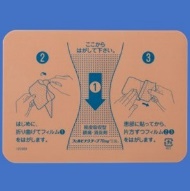 10cm×14cm薬袋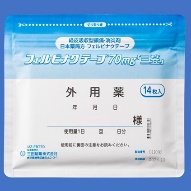 薬袋膏体を支持体に展延し、膏体をライナーで被覆した貼付剤である。ライナーを除き直ちに観察するとき、膏体は微黄色半透明～黄色半透明で特異な芳香がある。MZ-FBT70製　　剤セルタッチテープ7010cm×14cm白色半透明の膏体を支持体で支持し、膏体面をライナーで被覆した貼付剤対照製剤＊との生物学的同等性*:先発品と同等性が確認された製剤で、上記の標準製剤とは異なります【生物学的同等性試験（血中濃度比較試験）】健康成人男性20例を対象に、フェルビナクテープ35㎎「三笠」（旧処方製剤）と対照製剤を背部に12時間貼付したときの血漿中濃度の測定し、両製剤の生物学的同等性を検討した。生物学的同等性判定の主要評価項目であるCmax及びAUC0-72の対数値における平均値の差の90％信頼区間は、それぞれlog(0.936)～log(1.161)[93.6％～116.1％]、log(0.877)～log(1.060)[87.7％～106.0％]であり、いずれも生物学的同等性の判定基準であるlog（0.8）～log（1.25）[80％～125％]の範囲にあった。以上の結果から、フェルビナクテープ35㎎「三笠」と対照製剤は、生物学的に同等であることが検証された。【生物学的同等性試験（血中濃度比較試験）】健康成人男性20例を対象に、フェルビナクテープ35㎎「三笠」（旧処方製剤）と対照製剤を背部に12時間貼付したときの血漿中濃度の測定し、両製剤の生物学的同等性を検討した。生物学的同等性判定の主要評価項目であるCmax及びAUC0-72の対数値における平均値の差の90％信頼区間は、それぞれlog(0.936)～log(1.161)[93.6％～116.1％]、log(0.877)～log(1.060)[87.7％～106.0％]であり、いずれも生物学的同等性の判定基準であるlog（0.8）～log（1.25）[80％～125％]の範囲にあった。以上の結果から、フェルビナクテープ35㎎「三笠」と対照製剤は、生物学的に同等であることが検証された。【生物学的同等性試験（血中濃度比較試験）】健康成人男性20例を対象に、フェルビナクテープ35㎎「三笠」（旧処方製剤）と対照製剤を背部に12時間貼付したときの血漿中濃度の測定し、両製剤の生物学的同等性を検討した。生物学的同等性判定の主要評価項目であるCmax及びAUC0-72の対数値における平均値の差の90％信頼区間は、それぞれlog(0.936)～log(1.161)[93.6％～116.1％]、log(0.877)～log(1.060)[87.7％～106.0％]であり、いずれも生物学的同等性の判定基準であるlog（0.8）～log（1.25）[80％～125％]の範囲にあった。以上の結果から、フェルビナクテープ35㎎「三笠」と対照製剤は、生物学的に同等であることが検証された。【生物学的同等性試験（薬物残存量試験）】健康成人男子8例を対象に、フェルビナクテープ35㎎「三笠」（新処方製剤）とフェルビナクテープ35㎎「三笠」（旧処方製剤）の薬物（フェルビナク）移行量を算出し、両製剤の生物学的同等性を検証した。両製剤の薬物移行量の平均値の差の90%信頼区間は、log（0.81710）～log（1.1589）であり、生物学的同等性の判定基準であるlog（0.8）～log（1.25）の範囲にあった。以上の結果から、フェルビナクテープ35㎎「三笠」（新処方製剤）とフェルビナクテープ35㎎「三笠」（旧処方製剤）は、生物学的に同等であることが検証された。※新処方製剤への処方変更（2005年5月）【生物学的同等性試験（薬物残存量試験）】健康成人男子8例を対象に、フェルビナクテープ35㎎「三笠」（新処方製剤）とフェルビナクテープ35㎎「三笠」（旧処方製剤）の薬物（フェルビナク）移行量を算出し、両製剤の生物学的同等性を検証した。両製剤の薬物移行量の平均値の差の90%信頼区間は、log（0.81710）～log（1.1589）であり、生物学的同等性の判定基準であるlog（0.8）～log（1.25）の範囲にあった。以上の結果から、フェルビナクテープ35㎎「三笠」（新処方製剤）とフェルビナクテープ35㎎「三笠」（旧処方製剤）は、生物学的に同等であることが検証された。※新処方製剤への処方変更（2005年5月）【生物学的同等性試験（薬物残存量試験）】健康成人男子8例を対象に、フェルビナクテープ35㎎「三笠」（新処方製剤）とフェルビナクテープ35㎎「三笠」（旧処方製剤）の薬物（フェルビナク）移行量を算出し、両製剤の生物学的同等性を検証した。両製剤の薬物移行量の平均値の差の90%信頼区間は、log（0.81710）～log（1.1589）であり、生物学的同等性の判定基準であるlog（0.8）～log（1.25）の範囲にあった。以上の結果から、フェルビナクテープ35㎎「三笠」（新処方製剤）とフェルビナクテープ35㎎「三笠」（旧処方製剤）は、生物学的に同等であることが検証された。※新処方製剤への処方変更（2005年5月）医療機関連絡先